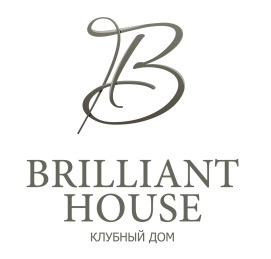 ИЗМЕНЕНИЯ № 5 в ПРОЕКТНУЮ ДЕКЛАРАЦИЮ от 08.02.2013 г.
реконструкции здания под жилые и нежилые цели (жилой дом со встроенной автостоянкой) по адресу: 
Санкт-Петербург, Петроградский район, проспект Динамо, дом 6а, литера А«30» июля  2014 года 1. Изменить пункт 6 главы I Информация о застройщике, изложив его в следующей редакции:Оригиналы проектной декларации со всеми изменениями хранятся по адресу: 191015, Россия, Санкт-Петербург, ул. Кирочная, дом 64, пом.24Н, второй этаж; Тел./факс: (812) 676-70-46, режим работы: с 9.30 до 18.30Согласовано:Генеральный директор
ООО «ТЕТРА-ИНВЕСТ» Н.В. Дариенко6. О финансовом результате текущего периода, размере кредиторской и дебиторской задолженности на день опубликования проектной декларацииФинансовый результат по итогам 2 квартала 2014 года – убыток 3 963 тыс. руб.Дебиторская задолженность по  итогам 2 квартала 2014 года – 497 505  тыс. руб.Кредиторская  задолженность по  итогам 2 квартала 2014  года – 13 976 тыс. руб.